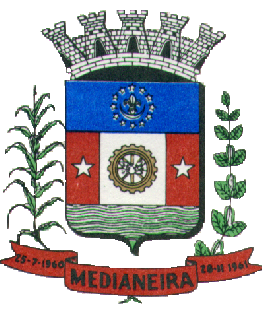 Câmara Municipal de                                                         Medianeira  MEDIANEIRA – PARANÁ                                                                              CONTROLE DE ESTOQUEJULHO 2014Entradas e saídas de mercadoriasCombustíveis e lubrificantes automotivosSaldo anteriorEntradaSaídaSaldo atualGasolina (L)  0198,280198,2800Material de ExpedienteSaldo anteriorEntradaSaídaSaldo atualArranjo de mesa p/ o plenário 0000Carimbo automático Printer 0000Carimbo printer 300220Carimbo printer 30*0110Carimbo printer 40 0330Carimbo redondo printer 240110Material de Processamento de DadosSaldo anteriorEntradaSaídaSaldo atualCartucho 60B HP0000Cartucho de tinta 60 tricol 0000Cartucho HP 60C0220Cartucho HP 85A0000Cartucho tinta 21 preto 0000Cartucho tinta 22 tricol0000Cartucho tinta 60 preto 0440Cartucho Toner HP 850220Cilindro HP 10100330HD 4 TB Sata0000HD Sata 1TB0000HD Sata 500GB 0000Memória DDR2 2GB0110Mouse USB0330Placa mãe 1155 Asus0000Recarga de Toner HP CB540A0000Teclado USB0330Material de Copa e CozinhaSaldo anteriorEntradaSaídaSaldo atualCaixa água mineral 48x220ml0000Caixa de chá0000Caixa filtro p/ café 103 c/ 300 unid0000Pacote açúcar branco 5kg0000Pacote café em pó 500g0000Pacote de guardanapo 33x33 cm branco0000Pacote erva mate 2kg 0000Recarga galões de água mineral 20L0000Material de Limpeza e Produtos de HigieneSaldo anteriorEntradaSaídaSaldo atual-----Material para Manutenção de Bens Imóveis Saldo anteriorEntradaSaídaSaldo atual-----Material Elétrico e EletrônicoSaldo anteriorEntradaSaídaSaldo atualConectores 0000Fontes 1A0000Metros de cabo0000Material para ComunicaçõesSaldo anteriorEntradaSaídaSaldo atual-----Material para Manutenção de Veículos Saldo anteriorEntradaSaídaSaldo atualFiltro Wega FAP 91210000Filtro Wega WOE 9120000Óleo lubrificante 5W300000Película G-20 G-50110Plug antena0110STP antirust radiador 0,5 L0000Toca CD MP3 DEHX0110Material de Sinalização Visual e AfinsSaldo anteriorEntradaSaídaSaldo atualPlaca aço inox 40 x 60cm c/ base em granito0000Material para Festividades e homenagens Saldo anteriorEntradaSaídaSaldo atual-----Material de proteção e segurançaSaldo anteriorEntradaSaídaSaldo atualCâmera 1/3 2,8 a 3,6mm auto íris  0000Câmera 1/3 3,6mm0000Câmera 1/4 08mm 0000Recarga extintores AP 10L0000Recarga extintores CO2 6kg0000Recarga extintores PQS 4kg0000Recarga extintores PQS 6kg 0000